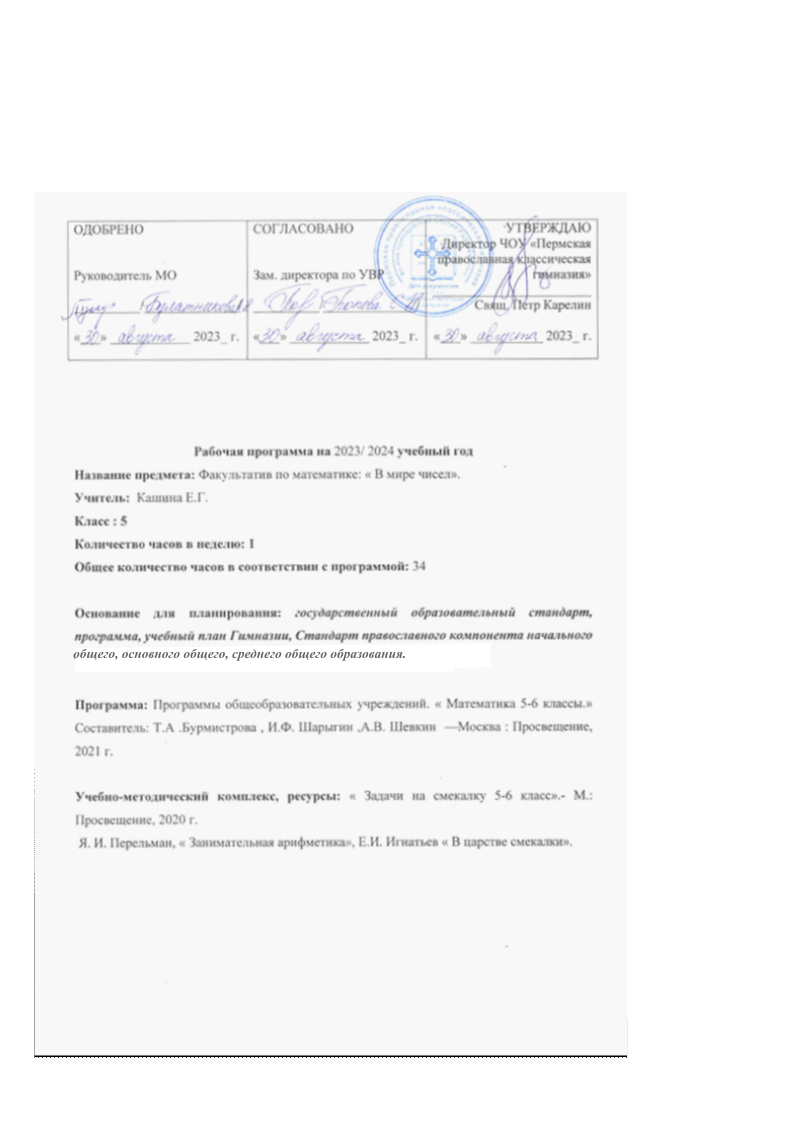 Рабочая программа факультатива «В мире чисел»для 5 классаСрок реализации – 1 годПрограмма составлена в соответствии с требованиями Федерального государственного образовательного стандарта основного общего образования (ФГОС ООО); требованиями к результатам освоения основной образовательной программы (личностным, метапредметным, предметным); основными подходами к развитию и формированию универсальных учебных действий (УУД) для основного общего образования.Пояснительная запискаПод внеурочной деятельностью в рамках реализации ФГОС следует понимать образовательную деятельность, осуществляемую в формах, отличных от классно-урочной, и направленную на достижение планируемых результатов освоения основной образовательной программы НОО и ООО.Согласно ФГОС внеурочная деятельностью является, одним из инструментом достижения планируемых личностных, предметных и метапредметных результатов образования школьников.Рабочая программа курс « В мире чисел» составлена на основе нормативно-правовой базы:• Закон РФ «Об образовании»;• Устав гимназии;• Основная образовательная программа основного общего образования гимназии.Рабочая программа составлена в соответствии с требованиями Федерального государственного образовательного стандарта основного общего образования 3-го поколения.Математика занимает особое место в образовании человека, что определяется безусловной практической значимостью математики, её возможностями в развитии и формировании мышления человека, её вкладом в создание представлений о научных методах познания действительности. Являясь частью общего образования, среди предметов, формирующих интеллект, математика находится на первом месте.ПРОБЛЕМА - развитие учебной мотивации к изучению предмета математикиПервоначальные математические познания должны входить с самых ранних лет в наше образование и воспитание. Результаты надёжны лишь тогда, когда введение в область математических знаний совершается в лёгкой и приятной форме, на предметах обыденной и повседневной обстановки, подобранных с надлежащим остроумием и занимательностью.Программа внеурочной деятельности рассчитана на обучающихся 5 классов, склонных к занятиям математикой и желающих повысить свой математический уровень. Именно в этом возрасте формируются математические способности и устойчивый интерес к математике.Данная программа является частью интеллектуально-познавательного направления дополнительного образования и расширяет содержание программ общего образования.Актуальность программы заключается в воспитании любознательного, активно и заинтересованно познающего мир школьника. Обучение решению математических задач творческого и поискового характера будет проходить более успешно, если урочная деятельность дополнится внеурочной работой. Программа даёт возможность овладеть элементарными навыками исследовательской деятельности, позволяет обучающимся реализовать свои возможности, приобрести уверенность в себе. Это может быть объединение дополнительного образования детей «Занимательная математика», расширяющий математический кругозор и эрудицию обучающихся, способствующий формированию познавательных универсальных учебных действий.Предлагаемый курс предназначен для развития математических способностей обучающихся, для формирования элементов логической и алгоритмической грамотности, коммуникативных умений школьников с применением коллективных форм организации занятий и использованием современных средств обучения. Создание на занятиях ситуаций активного поиска, предоставление возможности сделать собственное «открытие», знакомство с оригинальными путями рассуждений, овладение элементарными навыками исследовательской деятельности позволят обучающимся реализовать свои возможности, приобрести уверенность в своих силах.Главная цель - развитие интереса к математическому творчеству, расширение математического кругозора и эрудиции обучающихся.Задачи :овладение способами мыслительной и творческой деятельностиознакомление со способами организации и поиска информации;создание условий для самостоятельной творческой деятельности;развитие мелкой моторики рук;развитие пространственного воображения, логического и визуального мышления;практическое применение сотрудничества в коллективной информационной деятельности;Программа факультатива «Занимательная математика» направлена на воспитание интереса к предмету, развитию наблюдательности, геометрической зоркости, умения анализировать, догадываться, рассуждать, доказывать, умения решать учебную задачу творчески. Содержание может быть использовано для показа обучающимся возможностей применения тех знаний и умений, которыми они овладевают на уроках математики.Программа предусматривает включение задач и заданий, трудность которых определяется не столько математическим содержанием, сколько новизной и необычностью математической ситуации. Это способствует появлению желания отказаться от образца, проявить самостоятельность, формированию умений работать в условиях поиска, развитию сообразительности, любознательности.В процессе выполнения заданий дети учатся видеть сходства и различия, замечать изменения, выявлять причины и характер этих изменений, на этой основе формулировать выводы. Совместное с учителем движение от вопроса к ответу – это возможность научить ученика рассуждать, сомневаться, задумываться, стараться и самому найти выход – ответ.Программа «Занимательная математика» учитывает возрастные особенности школьников основной ступени и поэтому предусматривает организацию подвижной деятельности учащихся, которая не мешает умственной работе. С этой целью включены подвижные математические игры. Предусмотрена последовательная смена одним учеником «центров» деятельности в течение одного занятия. Передвижение по классу в ходе выполнения математических заданий на листах бумаги, расположенных на стенах классной комнаты и др. Во время занятий важно поддерживать прямое общение между детьми (возможность подходить друг к другу, переговариваться, обмениваться мыслями). При организации занятий целесообразно использовать принцип свободного перемещения по классу, работу в парах постоянного и сменного состава, работу в группах. Некоторые математические игры и задания могут принимать форму состязаний, соревнований между командами.Содержание программы отвечает требованию к организации внеурочной деятельности: соответствует курсу «Математика», не требует от обучающихся дополнительных математических знаний. Тематика задач и заданий отражает реальные познавательные интересы детей, содержит полезную и любопытную информацию, интересные математические факты, способные дать простор воображению.Ценностными ориентирами содержания программы являются:формирование умения рассуждать как компонента логической грамотности;освоение эвристических приемов рассуждений;формирование интеллектуальных умений, связанных с выбором стратегии решения, анализом ситуации, сопоставлением данных;развитие познавательной активности и самостоятельности учащихся;формирование способностей наблюдать, сравнивать, обобщать, находить простейшие закономерности, использовать догадку, строить и проверять простейшие гипотезы;формирование пространственных представлений и пространственного воображения;привлечение учащихся к обмену информацией в ходе свободного общения на занятиях.Планируемые результаты изучения курсаОбучающийся получит возможность:- овладеть методами решения задач на вычисления и доказательства: методом от противного, методом подобия, методом перебора вариантов и методом геометрических мест точек;научиться некоторым специальным приёмам решения комбинаторных задач.- использовать догадку, озарение, интуицию;- использовать такие математические методы и приёмы, как перебор логических возможностей, математическое моделирование;- приобрести опыт проведения случайных экспериментов, в том числе с помощью компьютерного моделирования, интерпретации их результатов- целенаправленно и осознанно развивать свои коммуникативные способности, осваивать новые языковые средстваЛичностные результаты:Развитие любознательности, сообразительности при выполнении разнообразных заданий проблемного и эвристического характера.Развитие внимательности, настойчивости, целеустремленности, умения преодолевать трудности – качеств весьма важных в практической деятельности любого человека.Воспитание чувства справедливости, ответственности.Развитие самостоятельности суждений, независимости и нестандартности мышления.Метапредметные результаты:Сравнение разных приемов действий, выбор удобных способов для выполнения конкретного задания.Моделирование в процессе совместного обсуждения алгоритма решения числового кроссворда; использование его в ходе самостоятельной работы.Применение изученных способов учебной работы и приёмов вычислений для работы с числовыми головоломками.Анализ правил игры.Действие в соответствии с заданными правилами.Включение в групповую работу.Участие в обсуждении проблемных вопросов, высказывание собственного мнения и аргументирование его.Аргументирование своей позиции в коммуникации, учитывание разных мнений, использование критериев для обоснования своего суждения.Сопоставление полученного результата с заданным условием.Контролирование своей деятельности: обнаружение и исправление ошибок.Анализ текста задачи: ориентирование в тексте, выделение условия и вопроса, данных и искомых чисел (величин).Поиск и выбор необходимой информации, содержащейся в тексте задачи, на рисунке или в таблице, для ответа на заданные вопросы.Моделирование ситуации, описанной в тексте задачи.Использование соответствующих знаково-символических средств для моделирования ситуации.Конструирование последовательности «шагов» (алгоритм) решения задачи.Объяснение (обоснование) выполняемых и выполненных действий.Воспроизведение способа решения задачи.Анализ предложенных вариантов решения задачи, выбор из них верных.Выбор наиболее эффективного способа решения задачи.Оценка предъявленного готового решения задачи (верно, неверно).Участие в учебном диалоге, оценка процесса поиска и результатов решения задачи.Конструирование несложных задач.Выделение фигуры заданной формы на сложном чертеже.Анализ расположения деталей (танов, треугольников, уголков, спичек) в исходной конструкции.Составление фигуры из частей. Определение места заданной детали в конструкции.Выявление закономерности в расположении деталей; составление детали в соответствии с заданным контуром конструкции.Сопоставление полученного (промежуточного, итогового) результата с заданным условием.Объяснение выбора деталей или способа действия при заданном условии.Анализ предложенных возможных вариантов верного решения.Моделирование объёмных фигур из различных материалов (проволока, пластилин и др.) и из развёрток.Осуществление развернутых действий контроля и самоконтроля: сравнивание построенной конструкции с образцом.Предметные результаты:Создание фундамента для математического развития,Формирование механизмов мышления, характерных для математической деятельности.В результате освоения программы «Занимательная математика» формируются следующие универсальные учебные действия, соответствующие требованиям ФГОС ООО 2-го поколения:ЛичностныеСформируются познавательные интересы,Повысится мотивация,Повысится профессиональное, жизненное самоопределениеВоспитается чувство справедливости, ответственностиСформируется самостоятельность суждений, нестандартность мышленияРегулятивныеБудут сформированы:целеустремленность и настойчивость в достижении целейготовность к преодолению трудностей и жизненного оптимизма.обучающийся научится: принимать и сохранять учебную задачу,планировать своё действие в соответствии с поставленной задачей,вносить необходимые коррективы в действиеполучит возможность научиться самостоятельно учитывать выделенные учителем ориентиры.ПознавательныеНаучатся:ставить и формулировать задачу, самостоятельно создавать алгоритм деятельности при решении проблем творческого и поискового характера;анализировать объекты с целью выделения признаков;выдвигать гипотезы и их обосновывать,самостоятельно выбирать способы решения проблемы творческого и поискового характера.КоммуникативныеНаучатся:распределять начальные действия и операции;обмениваться способами действии;работать в коллективе;ставить правильно вопросы.Реализуется безоценочная форма организации обучения. Для оценки эффективности занятий используются следующие показатели: степень самостоятельности обучающихся при выполнении заданий; познавательная активность на занятиях: живость, заинтересованность, обеспечивающее положительные результаты; результаты выполнения тестовых заданий и олимпиадных заданий, при выполнении которых выявляется, справляются ли ученики с ними самостоятельно (словесная оценка); способность планировать ответ и ход решения задач, интерес к теме; оригинальность ответа; подготовка и презентация индивидуальных и коллективных творческих проектов. Например, можно использовать качественные итоговые оценки успешности учеников. “Проявил творческую самостоятельность на занятиях ”, “Успешно освоил программу”, “Посещал занятия ”. Косвенным показателем эффективности занятий является повышение качества успеваемости по математике.Домашние задания выполняются по желанию учащихся.Занятия проводятся в кабинете математики с использованием мультимедийного оборудования (проектор, компьютер), видеоматериалов, компьютерных программ.Формы подведения итогов:Участие в олимпиадахУчастие в предметных неделяхУчастие в проектной деятельностиУчастие в выставке творческих работРазработка сборника занимательных задач.Факультатив «Занимательная математика» рассчитан на 34 часа, 1 час в неделю. Каждое занятие состоит из следующих частей:  изложение программного материала;стихи о математике;занимательные задачи;дидактические игры.В конце года проводится урок-обобщение «Математика вокруг нас».УЧЕБНО – ТЕМАТИЧЕСКИЙ ПЛАНУчебно-методическое и материально-техническое обеспечение программы.Литература для учителя- Закон РФ «Об образовании»;- Примерные программы по внеклассной работе по математике «Стандарты второго поколения. Математика 5 – 9 класс» – М.: Просвещение, 2011 г.- «Математика. Сборник рабочих программ 5 – 6 классы», - М.Просвещение, 2011.-Е.И.Мардахаева. Занятия математического кружка 5класс, «Мнемозина», 2012- Ф.Ф. Нагибин, Е.С. Канин «Математическая шкатулка», М, «Просвещение» 1988- Ред. Л.Я.Фальке «Час занимательной математики», Москва, 2003- Л.В.Гончарова «Предметные недели в школе. Математика.» Волгоград, 2003- И.И. Григорьева «Математика. Предметная неделя в школе». Москва, «Глобус» 2008- М.А. Калугин. «После уроков: ребусы, кроссворды, головоломки» Ярославль, «Академия развития», 2011- И.Ф. Шарыгин, А.В. Шевкин «Задачи на смекалку. 5-6 классы» Москва, «Просвещение», 2009- «Энциклопедия головоломок: Книга для детей, учителя и родителей», Москва, АСТ-ПРЕСС, 2009- С.А Генкин, И.В. Итенберг, Д.В.Фомин «Ленинградские математические кружки» Киров, «АСА», 1994Литература для учащихся:- М.А. Калугин. «После уроков: ребусы, кроссворды, головоломки» Ярославль, «Академия развития», 2011- И.Ф. Шарыгин, А.В. Шевкин «Задачи на смекалку. 5-6 классы» Москва, «Просвещение», 2009- «Энциклопедия головоломок: Книга для детей, учителя и родителей», Москва, АСТ-ПРЕСС, 2009- С.А Генкин, И.В. Итенберг, Д.В.Фомин «Ленинградские математические кружки» Киров, «АСА», 1994- Ф.Ф. Нагибин, Е.С. Канин «Математическая шкатулка», М, «Просвещение» 1988- Ред. Л.Я.Фальке «Час занимательной математики», Москва, 2003№Название темыКоличествочасовОбразовательные ресурсы1Старинные системы записи чисел2 https://resh.edu.ru,  2Числа великаны1 https://nsportal.ru/,  3Четыре действия арифметики2 https://infourok.ru/, 4Открытие нуля1 https://multiurok.ru5История линейки1 https://multiurok.ru/6Как появились меры длины. Как измеряли на Руси.2 https://resh.edu.ru,  7Возникновение денег1 https://nsportal.ru/,  8Денежная система в Древней Руси1 https://infourok.ru/, 9Как люди измерять время1 https://resh.edu.ru,  10Изобретение календаря2 https://nsportal.ru/,  11Из истории мер массы. Система мер русского народа2 https://infourok.ru/,  12Происхождение метрической системы мер1 https://multiurok.ru/ 13Знаменитые математики2 https://resh.edu.ru,  14Происхождение дробей1 https://nsportal.ru/,  15Из истории цифры 71 https://infourok.ru/, 16Покорение космоса и математика1 https://multiurok.ru/ 17Математика и профессии2 https://resh.edu.ru,  18Математика и здоровье человека2 https://nsportal.ru/,  19Геометрия – значит «земледелие»1 https://infourok.ru/, 20Многоугольники. Паркеты – замощения плоскости многоугольниками1 https://multiurok.ru/ 21Делится или не делится. Признаки делимости1 https://resh.edu.ru,  22Бережливость дороже богатства1 https://nsportal.ru/,  23Земля – кормилица1 https://infourok.ru/,  24Экономика и математика1 https://multiurok.ru/ 25Урок обобщения «Математика вокруг нас»2 https://resh.edu.ru, Всего:34